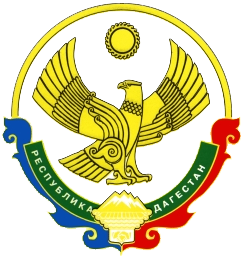 АДМИНИСТРАЦИЯМУНИЦИПАЛЬНОГО РАЙОНА «ЦУНТИНСКИЙ РАЙОН»РЕСПУБЛИКИ ДАГЕСТАН_________________________________________________________________ПОСТАНОВЛЕНИЕ17.09.2020г.                                                                                                  №147с. КидероОб утверждении Порядка предоставления денежной
компенсации на обеспечение бесплатным двухразовым
питанием (завтрак и обед) обучающихся с ограниченными
возможностями здоровья, в том числе детей-инвалидов,
осваивающих основные общеобразовательные программы
на домуВ соответствии с частью 7 статьи 79 Федерального закона от 29 декабря 2012 года № 273-ФЗ «Об образовании в Российской Федерации», статьей 16 Закона Республики Дагестан от 16 июня 2014 года № 48 «Об образовании в Республике Дагестан» и Постановления Правительства Республики Дагестан от 3 сентября 2020 г. № 195 «Об утверждении Порядка предоставления денежной компенсации на обеспечение бесплатным двухразовым питанием (завтрак и обед) обучающихся с ограниченными возможностями здоровья, в том числе детей – инвалидов, осваивающих основные общеобразовательные программы на дому, и Порядка предоставление и распределения субсидий местным бюджетам из республиканского бюджета Республики Дагестан на выплату денежной компенсации на обеспечение бесплатным двухразовым питанием (завтрак и обед) обучающихся с ограниченными возможностями здоровья, в том числе детей-инвалидов, осваивающих основные общеобразовательные программы на дому»   в целях повышения уровня социальной поддержки обучающихся с ограниченными возможностями здоровья, в том числе детей-инвалидов, осваивающих основные общеобразовательные программы на дому, в части предоставления денежной компенсации на обеспечение бесплатным двухразовым питанием (завтрак и обед)  администрация муниципального района «Цунтинский район» Республики Дагестан  постановляет:1. Утвердить Порядок предоставления денежной компенсации на обеспечение бесплатным двухразовым питанием (завтрак и обед) обучающихся с ограниченными возможностями здоровья, в том числе детей-инвалидов, осваивающих основные общеобразовательные программы на дому, согласно приложению № 1;2. Настоящее постановление вступает в силу со дня его официального опубликования и распространяется на правоотношения, возникшие с 1 сентября 2020 года.И.о главы                                                                 И. АбдулаевПРИЛОЖЕНИЕ № 1 к постановлению администрации МР «Цунтинский район» от 17.09.2020 г. № 147ПОРЯДОКпредоставления денежной компенсации на обеспечениебесплатным двухразовым питанием (завтрак и обед) обучающихся с
ограниченными возможностями здоровья, в том числе детей-
инвалидов, осваивающих основные общеобразовательныепрограммы на дому1. Настоящий порядок устанавливает механизм предоставления денежной компенсации на обеспечение бесплатным двухразовым питанием (завтрак и обед) обучающихся с ограниченными возможностями здоровья, в том числе детей-инвалидов (далее соответственно - денежная компенсация, обучающиеся), осваивающих основные общеобразовательные программы на дому, в том числе с использованием дистанционных образовательных технологий.2. Денежная компенсация предоставляется родителям (законным представителям, представителям), обучающегося либо самому обучающемуся в случае приобретения им полной дееспособности, осваивающему основные общеобразовательные программы на дому (далее — заявитель).3. Денежная компенсация заявителю предоставляется в размере 137 рублей за один учебный день обучения на дому.4. Для получения компенсации заявитель обращается в образовательную организацию, в которую соответствующий обучающийся зачислен на обучение, с заявлением о предоставлении ежемесячной денежной компенсации двухразового питания по форме согласно приложению к настоящему Порядку (далее — заявление).5. Для предоставления денежной компенсации заявитель представляет в образовательную организацию следующие документы:а) заявление;	.б) копия паспорта или иного документа, удостоверяющего личность заявителя;в) копия документа, подтверждающего место пребывания (жительства) заявителя на территории Республики Дагестан;г) копия свидетельства о рождении ребенка, в отношении которого назначается денежная компенсация;д) копия заключения психолого-медико-педагогической комиссии;е) сведения о банковских реквизитах и номере лицевого счета заявителя, открытого в кредитной организации Российской Федерации на имя заявителя;ж) заявление о согласии на обработку персональных данных заявителя и обучающегося в соответствии с законодательством Российской Федерации.6. Решение о назначении денежной компенсации оформляется распорядительным актом образовательной организации в течение 5 рабочих дней со дня представления заявителем документов, указанных в пункте 5 настоящего Порядка.7. Образовательная организация принимает решение об отказе в назначении денежной компенсации в случае, если:а) для получения денежной компенсации обратилось лицо, не относящееся к категории граждан, указанных в пункте 2 настоящего Порядка;б) заявителем представлен неполный пакет документов, указанных в пункте 5 настоящего Порядка;в) в представленных заявителем документах содержатся недостоверные сведения.Заявитель о принятом решении об отказе в назначении денежной компенсации уведомляется руководителем образовательной организации в течение 5 рабочих дней с даты подачи заявления с указанием причины отказа.После устранения недостатков, указанных в подпункте «б» пункта 7 настоящего Порядка, заявитель может повторно обратиться в образовательную организацию для предоставления денежной компенсации.8. Выплата денежной компенсации производится ежемесячно, не позднее 20-го числа месяца, следующего за месяцем, за который она предоставляется.9. Денежная компенсация выплачивается исходя из количества учебных дней обучения на дому обучающегося, установленных распорядительным актом образовательной организации. 10. Предоставление денежной компенсации осуществляется путем перечисления денежных средств на лицевой счет заявителя, открытый в кредитной организации Российской Федерации на имя заявителя. 11. Предоставление денежной компенсации прекращается со дня наступления обстоятельств, указанных в пункте 15 настоящего Порядка, и выплачивается за фактические учебные дни обучения на дому в текущем месяце.12. Денежная компенсация, излишне выплаченная заявителю вследствие непредставления или несвоевременного представления необходимых сведений, а также представления документов, содержащих заведомо недостоверные сведения, подлежит удержанию из сумм последующих денежных компенсаций в соответствии с пунктом 13 настоящего Порядка, а при прекращении выплаты денежной компенсации возмещается получателем добровольно.13. Удержание излишне выплаченной суммы денежной компенсации производится при получении согласия заявителя в сроки, установленные уведомлением образовательной организации. В случае непредставления заявителем согласия в установленные уведомлением сроки удержание излишне выплаченных сумм из сумм последующих денежных компенсаций производится в соответствии с пунктом 14 настоящего Порядка.14. В случае отказа заявителя от удержания излишне полученной суммы денежной компенсации из сумм последующих денежных компенсаций или от ее добровольного возврата она подлежит взысканию в судебном порядке.15. Основаниями для прекращения выплаты денежной компенсации являются:а) изменение формы обучения обучающегося;б) смерть обучающегося;в) выезд обучающегося на постоянное место жительства за пределы Республики Дагестан;г) прекращение образовательных отношений между заявителем и образовательной организацией;д) выбытие обучающегося из образовательного процесса на длительное лечение в течение учебного года на основании распорядительного акта образовательной организации;е) обращение заявителя с заявлением о прекращении выплаты денежной компенсации.16. В случае наступления обстоятельств, указанных в пункте 15 настоящего Порядка, заявитель обязан сообщить о таких обстоятельствах в образовательную организацию в течение 5 календарных дней со дня их наступления.17. Основаниями для приостановления выплаты денежной компенсации являются:а) лишение или ограничение родительских прав (прекращение прав и обязанностей опекуна или попечителя) заявителя, которому предоставлена выплата денежной компенсации;б) признание заявителя судом безвестно отсутствующим или объявление умершим;в) смерть заявителя, которому предоставлена выплата денежной компенсации;г) признание	заявителя судом	недееспособным	или ограниченно   дееспособным; д) усыновление обучающегося	третьим лицом,	не являющимся заявителем, которому предоставлена выплата денежной компенсации.В случае наступления одного из обстоятельств, предусмотренных настоящим пунктом, выплата денежной компенсации приостанавливается с 1	числа месяца, следующего за месяцем, в котором наступило соответствующее обстоятельство.Решение о приостановлении выплаты денежной компенсации принимается руководителем образовательной организации в форме распорядительного акта образовательной организации не позднее пяти рабочих	дней со	дня наступления обстоятельства, предусмотренного настоящим пунктом.Образовательная организация уведомляет заявителя о приостановлении выплаты денежной компенсации в течение трех рабочих дней со дня принятия решения о приостановлении такой выплаты.18. В случае принятия решения о приостановлении выплаты денежной компенсации заявителю и обращения другого родителя (законного представителя, представителя) обучающегося с заявлением о выплате денежной компенсации образовательная организация в течение пяти рабочих дней со дня подачи заявления осуществляет перерасчет размера денежной компенсации за период ее приостановления.Возобновление выплаты денежной компенсации осуществляется со дня, следующего за днем поступления соответствующего заявления в образовательную организацию от другого родителя (законного представителя, представителя) обучающегося с приложением документов, предусмотренных пунктом 6 настоящего Порядка.Решение о возобновлении выплаты денежной компенсации принимается руководителем образовательной организации в форме распорядительного акта образовательной организации не позднее пяти рабочих дней с даты поступления заявления о выплате денежной компенсации, предусмотренного настоящим пунктом.ПРИЛОЖЕНИЕ
к Порядку предоставления
денежной компенсации на обеспечение
бесплатным двухразовым питанием (завтрак и обед)
обучающихся с ограниченными возможностями
здоровья, в том числе детей-инвалидов,
осваивающих основные общеобразовательные
программы на домуФормаВ		(наименование образовательной организации)От__________________(фамилия, имя, отчество родителя (законногопредставителя) обучающегося либо фамилия, имя, отчество обучающегося (в случае приобретения им полной дееспособности)■					5(дата рождения)проживающего по адресу:	;	5паспорт	(серия, номер, дата выдачи, кем выдан) или иной документ, удостоверяющий личностьтелефонЗАЯВЛЕНИЕо предоставлении ежемесячной денежной компенсации
на обеспечение бесплатным двухразовым питанием (завтрак и обед)
обучающихся с ограниченными возможностями здоровья, в том числе
детей-инвалидов, осваивающих основные общеобразовательныепрограммы на домуВ соответствии с частью 7 статьи 79 Федерального закона от 29 декабря 2012 года № 273-ФЗ «Об образовании в Российской Федерации» прошу предоставлять ежемесячную денежную компенсацию на обеспечение бесплатным двухразовым питанием(фамилия, имя, отчество обучающегося, дата рождения в соответствии с документами, удостоверяющими личность, адрес места проживания) переведенного на обучение на дому в соответствии с приказом образовательной организации от	№	.2Денежную компенсацию прошу перечислять на(реквизиты счета в банке или иной кредитной организации) К заявлению прилагаю следующие документы:1)	:		2)			(дата)	(подпись)Правильность представленных мною сведений подтверждаю, предупрежден(а) об ответственности за представление ложной информации.Даю согласие	i		(наименование образовательной организации) в соответствии со статьей 9 Федерального закона от 27 июля 2006 г. № 152-ФЗ «О персональных данных» на обработку в целях предоставления ежемесячной денежной компенсации следующих персональных данных: фамилия, имя, отчество, дата и место рождения, адрес места проживания, данные о паспорте или ином документе, удостоверяющем личность (серия, номер, кем и когда выдан), номер телефона, то есть на совершение любых действий (операций) или совокупности действий (операций), совершаемых с использованием средств автоматизации или без использования таких средств с персональными данными, включая сбор, запись, систематизацию, накопление, хранение, уточнение (обновление, изменение), извлечение, использование, передачу (распространение, предоставление, доступ), обезличивание, блокирование, удаление, уничтожение персональных данных.Настоящее согласие на обработку персональных данных действует со дня подписания настоящего заявления до дня, следующего за днемполучения			 __	(наименование образовательной организации) заявления в письменной форме об отзыве настоящего согласия.Настоящее согласие на обработку персональных данных может быть отозвано на основании личного письменного заявления в произвольной форме.(дата)(подпись)